Constant Acceleration - AnswersJune 2017 Mathematics Advanced Paper 1: Mechanics 1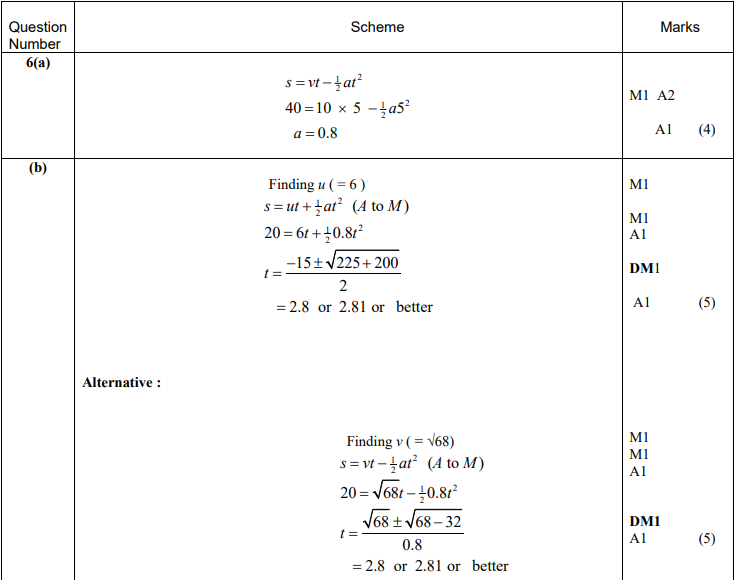 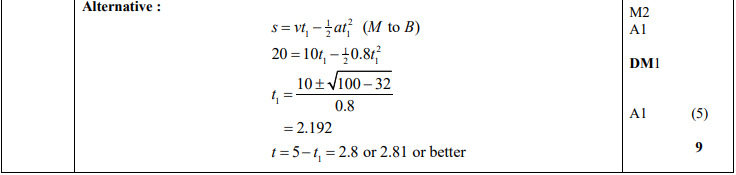 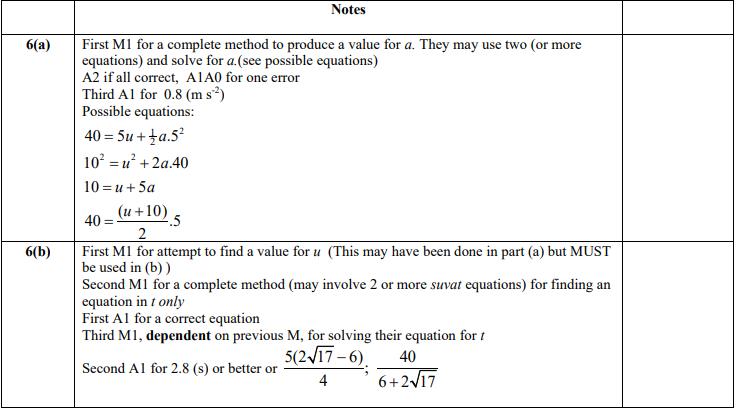 June 2015 Mathematics Advanced Paper 1: Mechanics 1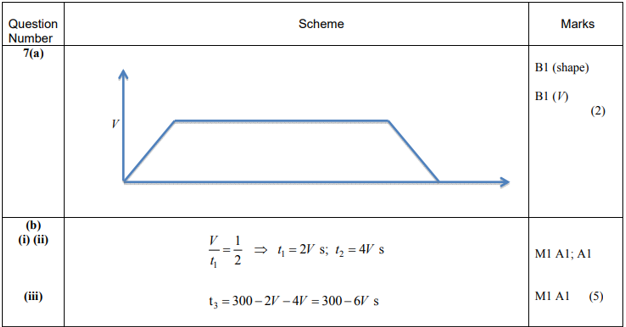 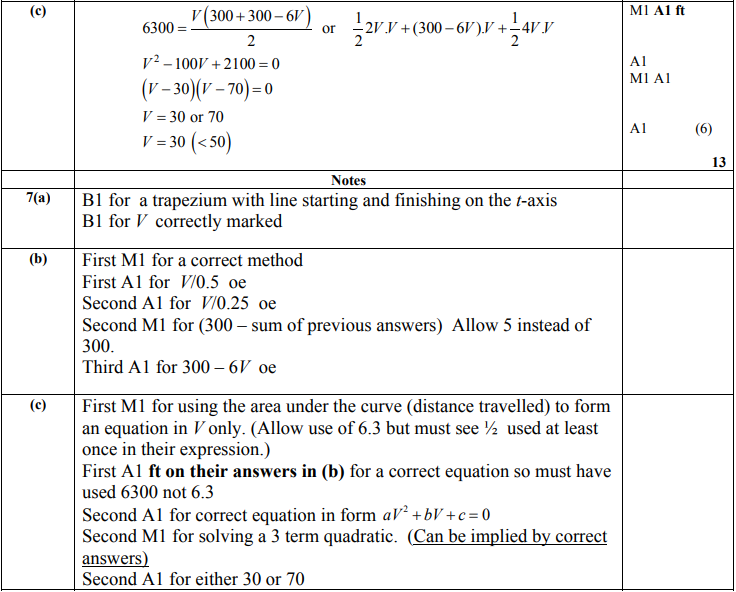 May 2013 Mathematics Advanced Paper 1: Mechanics 1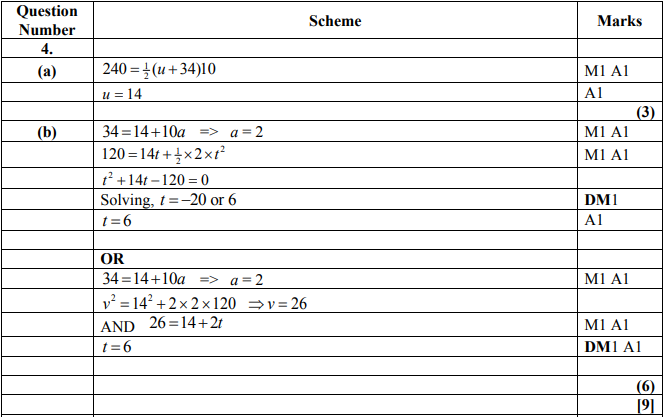 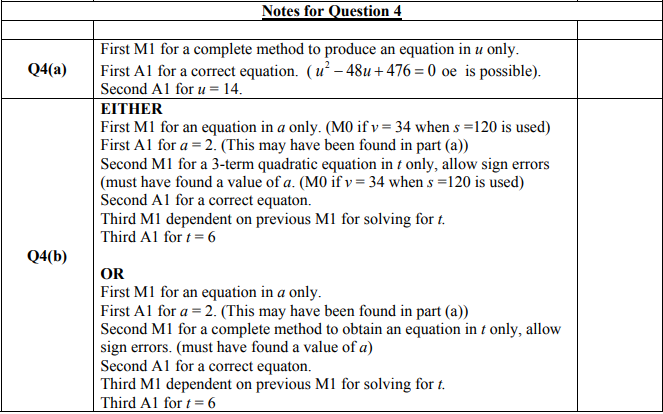 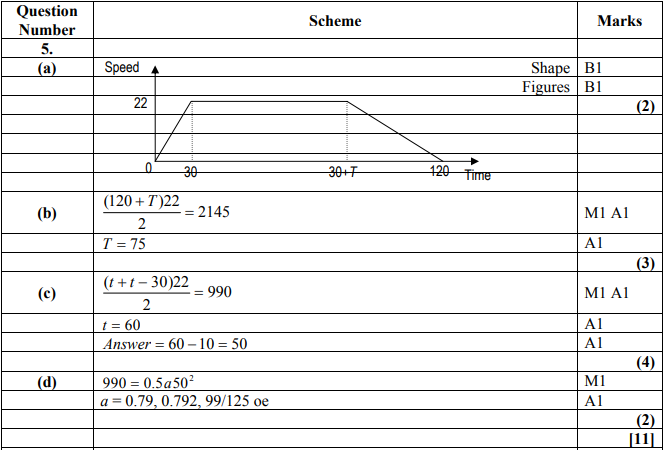 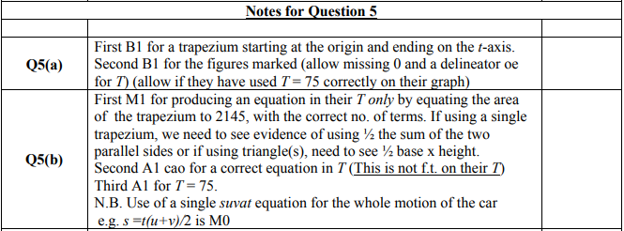 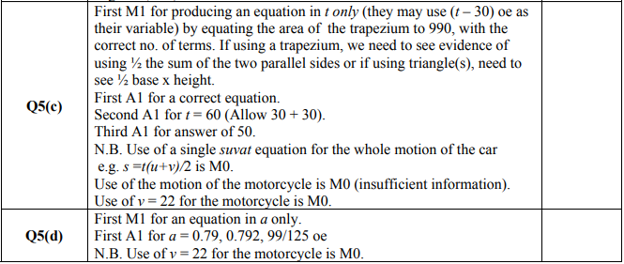 May 2012 Mathematics Advanced Paper 1: Mechanics 1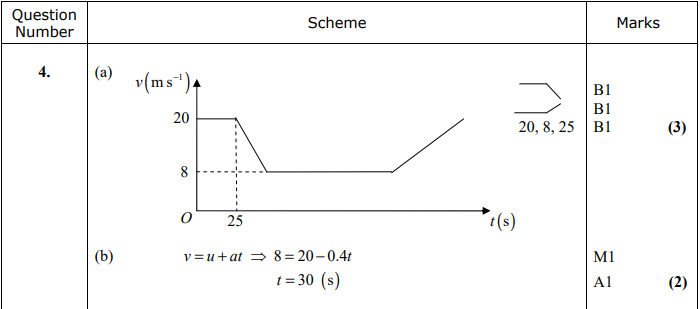 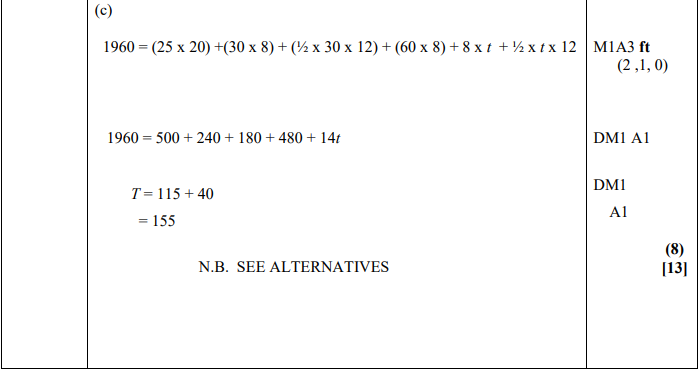 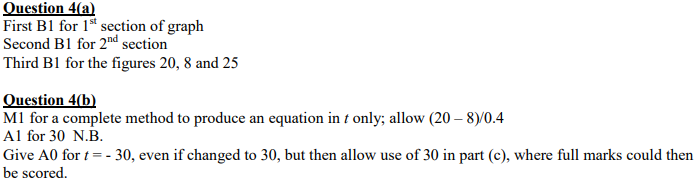 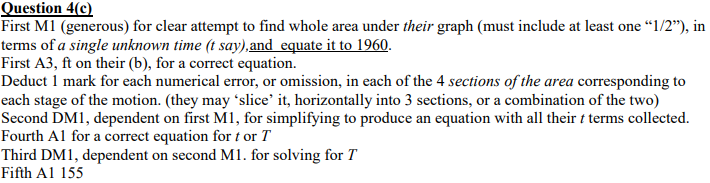 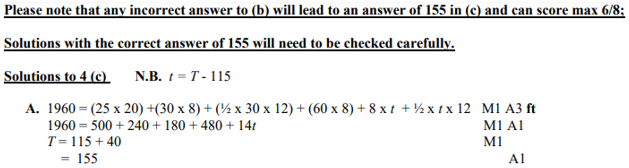 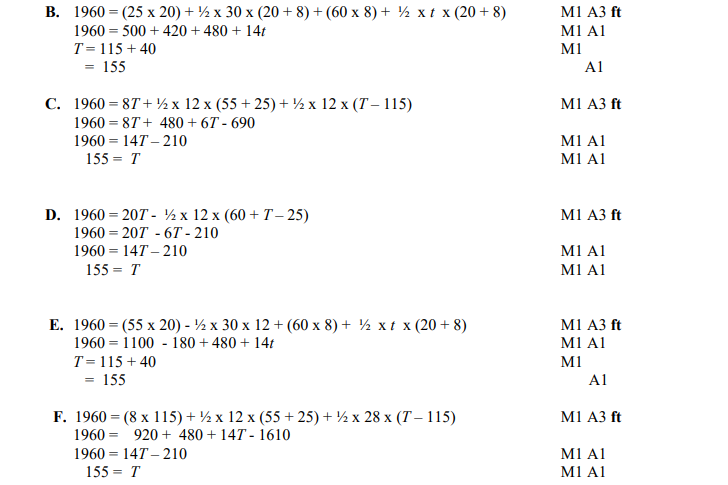 Jan 2010 Mathematics Advanced Paper 1: Mechanics 1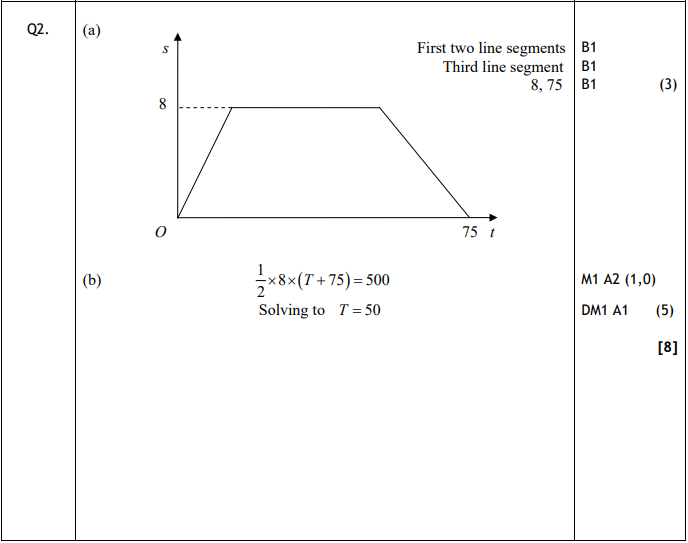 